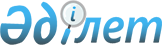 О проекте Закона Республики Казахстан "О внесении изменений и дополнений в некоторые законодательные акты Республики Казахстан по вопросам частного предпринимательства"Постановление Правительства Республики Казахстан от 31 октября 2008 года № 992
      Правительство Республики Казахстан 

ПОСТАНОВЛЯЕТ:




      внести на рассмотрение Мажилиса Парламента Республики Казахстан проект Закона Республики Казахстан "О внесении изменений и дополнений в некоторые законодательные акты Республики Казахстан по вопросам частного предпринимательства".


      Премьер-Министр




      Республики Казахстан                       К. Масимов


Проект      



Закон Республики Казахстан





О внесении изменений и дополнений в некоторые






законодательные акты Республики Казахстан по вопросам






частного предпринимательства



      


Статья 1.


 Внести изменения и дополнения в следующие законодательные акты Республики Казахстан:



      1. В 
 Закон 
 Республики Казахстан от 24 марта 1998 года "О нормативных правовых актах" (Ведомости Парламента Республики Казахстан, 1998 г., № 2-3, ст. 25; 2001 г., № 20, ст. 258; 2002 г., № 5, ст. 50; 2004 г., № 5, ст. 29; № 13, ст. 74; 2005 г., № 17-18, ст. 73; 2006 г., № 3, ст. 22; № 24, ст. 148; 2007 г., № 2, ст. 18; № 12, ст. 86; № 13, ст. 100; № 19, ст. 147; 2008 г., № 13-14, ст. 55):



      в статье 14-1:



      в пункте 1:



      после слова "исполнительные" дополнить словами "и представительные";



      дополнить частью второй следующего содержания:



      "Сроки, устанавливаемые государственными органами для предоставления экспертных заключений на проекты нормативных правовых актов, затрагивающих интересы субъектов частного предпринимательства, не могут быть менее десяти рабочих дней с момента их поступления в аккредитованные объединения субъектов частного предпринимательства.";



      пункт 3 дополнить частью второй следующего содержания:



      "Аккредитованные объединения субъектов частного предпринимательства представляют экспертные заключения на государственном и русском языках.";



      пункт 4 дополнить частью третьей следующего содержания:



      "Если более половины аккредитованных объединений субъектов частного предпринимательства представят экспертные заключения с замечаниями по проекту нормативного правового акта, проведение заседания экспертного совета является обязательным.".



      2. В 
 Закон 
 Республики Казахстан от 31 января 2006 года "О частном предпринимательстве" (Ведомости Парламента Республики Казахстан, 2006 г., № 3, ст. 21; № 16, ст. 99; № 23, ст. 141; 2007 г., № 2, ст. 18; № 3, ст. 20; № 17, ст. 136; 2008 г., № 13-14, ст. 57, 58; 
 Закон 
 Республики Казахстан от 5 июля 2008 года "О внесении изменений и дополнений в некоторые законодательные акты Республики Казахстан по вопросам аккредитации в области оценки соответствия", опубликованный в газетах "Егемен Қазақстан" 15 июля 2008 г. и "Казахстанская правда" 15 июля 2008 г.):



      1) статью 1 изложить в следующей редакции:



      "Статья 1. Основные понятия, используемые в настоящем Законе



      В настоящем Законе используются следующие основные понятия:



      1) социальная ответственность бизнеса - добровольный вклад субъектов частного предпринимательства в развитие общества в социальной, экономической и экологической сферах;



      2) бизнес-инкубатор - юридическое лицо, создаваемое для поддержки субъектов малого предпринимательства на этапе их становления путем предоставления производственных помещений, оборудования, организационных, правовых, финансовых, консалтинговых и информационных услуг;



      3) индивидуальное предпринимательство - инициативная деятельность физических лиц, направленная на получение дохода, основанная на собственности самих физических лиц и осуществляемая от имени физических лиц, за их риск и под их имущественную ответственность;



      4) государственная поддержка частного предпринимательства - комплекс государственных мер по стимулированию развития частного предпринимательства, созданию благоприятных правовых, экономических и социальных условий для реализации предпринимательской инициативы в Республике Казахстан;



      5) субъекты частного предпринимательства - физические и негосударственные юридические лица, осуществляющие предпринимательскую деятельность;



      6) частное предпринимательство - инициативная деятельность субъектов частного предпринимательства, направленная на получение дохода, основанная на собственности самих субъектов частного предпринимательства и осуществляемая от имени субъектов частного предпринимательства, за их риск и под их имущественную ответственность;



      7) аккредитация объединений субъектов частного предпринимательства - признание соответствующими государственными органами соответствия объединений субъектов частного предпринимательства установленным критериям на представление интересов субъектов частного предпринимательства в экспертных советах по вопросам предпринимательства;



      8) инфраструктура частного предпринимательства - комплекс создаваемых или действующих организаций, обеспечивающих общие условия функционирования и развития частного предпринимательства, включая содействие в организации собственного дела, обеспечение информацией в области права, маркетинга, инжиниринга и менеджмента, поддержку в обеспечении материально-техническими, финансовыми и другими ресурсами на коммерческой основе;



      9) объединение субъектов частного предпринимательства - некоммерческая организация, создаваемая субъектами частного предпринимательства в целях координации их предпринимательской деятельности, а также представления и защиты прав, законных интересов субъектов частного предпринимательства;



      10) индустриальная зона - земля несельскохозяйственного назначения, обеспеченная коммуникациями, предоставляемая государством субъектам частного предпринимательства для размещения и эксплуатации объектов промышленности в порядке, установленном 
 Земельным кодексом 
 Республики Казахстан и иными законами Республики Казахстан;



      11) уполномоченный орган - государственный орган, осуществляющий руководство в области развития частного предпринимательства;



      12) экспертный совет по вопросам предпринимательства (далее - экспертный совет) - консультативно-совещательный орган, создаваемый при центральных государственных и местных исполнительных и представительных органах для организации работы по получению экспертных заключений от аккредитованных объединений субъектов частного предпринимательства и заинтересованных некоммерческих организаций на проекты нормативных правовых актов, затрагивающих интересы частного предпринимательства;



      13) книга учета посещений и проверок - журнал установленного уполномоченным органом по предпринимательству образца для обязательной отметки о факте проведения проверки (контроля) должностными лицами государственных органов с указанием должности, фамилии и предмета проверки;



      14) коммерческая тайна - информация, определяемая и охраняемая субъектом частного предпринимательства, свободный доступ на законном основании к которой имеет ограниченный круг лиц, разглашение, получение, использование которой может нанести ущерб его интересам;



      15) государственный контроль за частным предпринимательством - деятельность государственных органов в пределах их компетенции по контролю за соблюдением требований законодательства Республики Казахстан в области частного предпринимательства;



      16) центры поддержки малого предпринимательства - юридические лица, осуществляющие обучение, информационное обеспечение, оказание консультационных и маркетинговых услуг, проведение экономической и технологической экспертизы проектов субъектов малого предпринимательства.";



      2) в статье 5:



      в пункте 1 после слова "исполнительные" дополнить словами "и представительные";



      дополнить пунктом 3-1 следующего содержания:



      "3-1. Сроки, устанавливаемые государственными органами для предоставления экспертных заключений на проекты нормативных правовых актов, затрагивающих интересы субъектов частного предпринимательства, не могут быть менее десяти рабочих дней с момента их поступления в аккредитованные объединения субъектов частного предпринимательства.";



      пункт 4 дополнить частью второй следующего содержания:



      "Аккредитованные объединения субъектов частного предпринимательства представляют экспертные заключения на государственном и русском языках.";



      пункт 5 дополнить частью третьей следующего содержания:



      "Если более половины аккредитованных объединений субъектов частного предпринимательства представят экспертные заключения с замечаниями по проекту нормативного правового акта, проведение заседания экспертного совета является обязательным.";



      3) в пункте 1 статьи 8 дополнить подпунктом 12) следующего содержания:



      

"12) применять в своей деятельности меры социальной ответственности

 бизнеса путем реализации или участия в реализации проектов в социальной, экономической и экологической сферах.";



      4) в статье 14:



      в подпункте 5) слова "для государственных нужд" заменить словами "в соответствии с законодательством Республики Казахстан о государственных закупках";



      подпункт 7) изложить в следующей редакции:



      "7) определяет порядок предоставления субъектам малого предпринимательства в имущественный наем (аренду) или доверительное управление неиспользуемых объектов государственной собственности для организации производственной деятельности и развития сферы услуг населению с последующей безвозмездной передачей в собственность;";



      5) в абзаце восьмом пункта 3 статьи 18 слова "для государственных нужд" заменить словами "в соответствии с законодательством Республики Казахстан о государственных закупках";



      6) в статье 19:



      в пункте 2:



      в подпункте 5) слова "промышленного производства" заменить словами "производственной деятельности";



      в подпункте 1) пункта 3:



      слова "для государственных нужд" исключить;



      абзац второй изложить в следующей редакции:



      "Номенклатура товаров (работ, услуг), закупаемых у субъектов малого предпринимательства в соответствии с законодательством Республики Казахстан о государственных закупках, и их объем определяются Правительством Республики Казахстан;";



      часть третью пункта 6 исключить;



      в части первой пункта 7 слова "промышленного производства" заменить словами "производственной деятельности";



      7) в абзаце четвертом пункта 1 статьи 24 слова "по малому предпринимательству" заменить словами "субъектов частного предпринимательства";



      8) в абзаце четвертом пункта 2 статьи 25 слова "по малому предпринимательству" заменить словами "субъектов частного предпринимательства";



      9) статью 26 дополнить пунктом 3-1 следующего содержания:



      "3-1. Рассмотрение проекта нормативного правового акта экспертным советом может осуществляться без проведения заседания путем его рассылки членам экспертного совета, за исключением случая, предусмотренного пунктом 5 статьи 5 настоящего Закона".

      


Статья 2.


 Настоящий Закон вводится в действие по истечении десяти календарных дней со дня его первого официального опубликования.


      Президент




      Республики Казахстан


					© 2012. РГП на ПХВ «Институт законодательства и правовой информации Республики Казахстан» Министерства юстиции Республики Казахстан
				